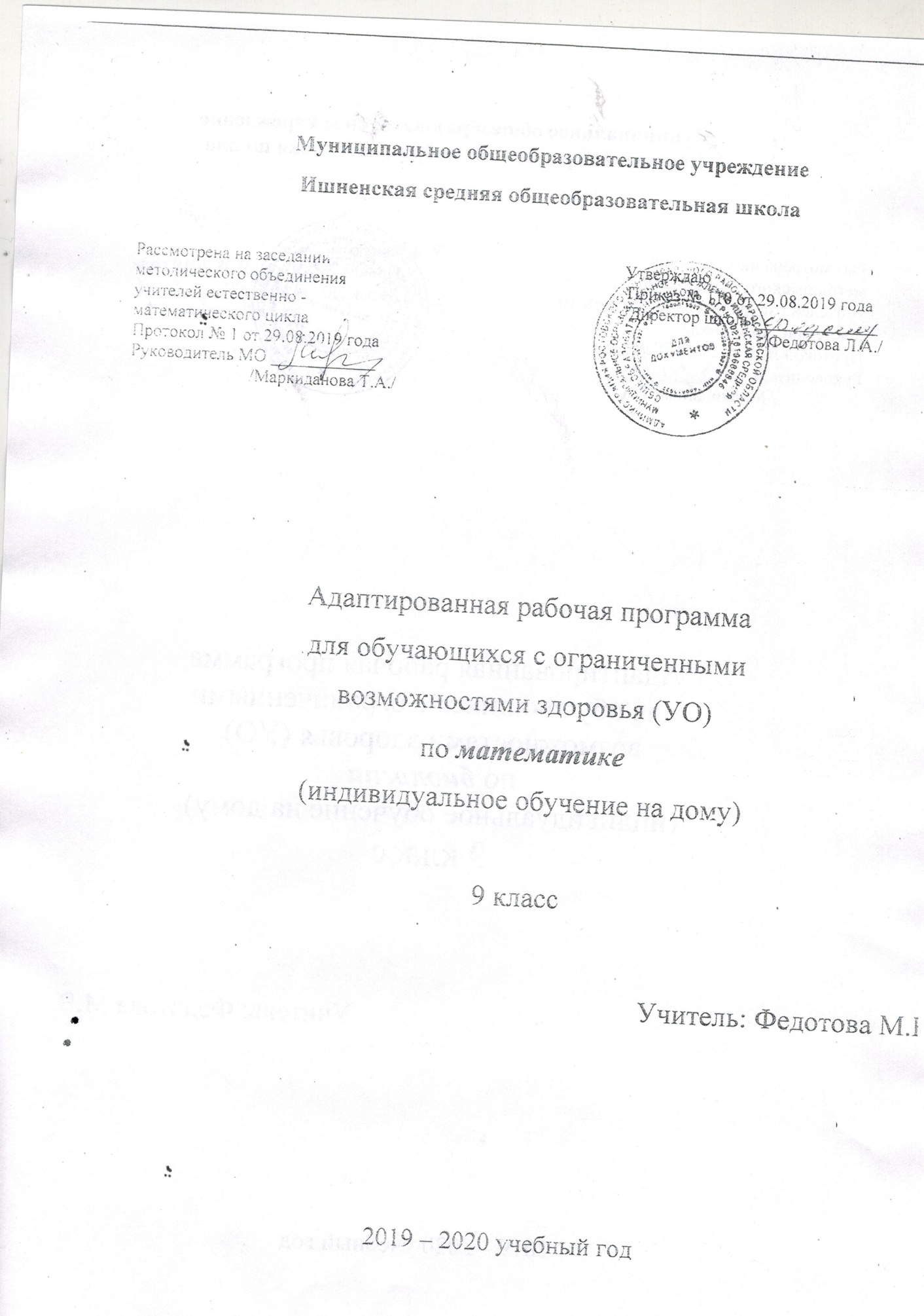 Пояснительная  запискаДанная рабочая программа разработана с учётом психофизических особенностей ученика, учитывает особенности его познавательной деятельности, уровень речевого развития и адаптирована применительно к его способностям и возможностям. Программа направлены на всестороннее развитие личности учащегося, способствует его умственному развитию.Форма обучения - надомная.Рабочая программа по математике составлена на основании  программы под ред. В.В.Воронковой (Программы специальных (коррекционных) образовательных учреждений VIII вида: 5-9 кл.: Сборник 1-М.: Гуманитар. изд.центр ВЛАДОС,   2014.Рабочая программа ориентирована на использование УМК:Перова М. Н. Математика. 9 класс. Учебник для специальных (коррекционных) образовательных учреждений VIII вида. – М.: «Просвещение», 2014 Место предмета в учебном плане -  2 урока в неделю (68 часов в год).Математика в специальной  коррекционной школе VIII вида является одним из основных учебных предметов.Обучение математике носит предметно -практическую направленность, тесно связано с жизнью и профессионально -трудовой деятельностью учащихся.  Цель:- подготовить учащихся с отклонениями в интеллектуальном развитии к жизни и овладению доступными профессионально -трудовыми навыками.Задачи:- формирование доступных учащимся математических знаний и умений, их практического применения в повседневной жизни, основных видах трудовой деятельности, при изучении других учебных предметов;- максимальное общее развитие учащихся, коррекция недостатков их познавательной деятельности и личностных качеств с учётом индивидуальных возможностей каждого ученика на различных этапах обучения;- воспитание у школьников целенаправленной деятельности, трудолюбия, самостоятельности, навыков контроля и самоконтроля, аккуратности, умения принимать решение, устанавливать адекватные деловые, производственные и общечеловеческие отношения в современном обществе.     Межпредметные связиПисьмо и развитие речи. Составление и запись связных высказываний в ответах задач.Чтение и развитие речи. Чтение заданий, условий задач.Изобразительное искусство. Изображение геометрических фигур, чертежей, схем к задачам.Содержание программного материала.Умножение и деление многозначных чисел (в пределах 1 000 000) и десятичных дробей на трехзначное число (легкие случаи).Умножение и деление чисел с помощью калькулятора.Процент. Обозначение: 1%. Замена 5%, 10%, 20%, 25%, 50%, 75% обыкновенной дробью.Замена десятичной дроби обыкновенной и наоборот. Дроби конечные и бесконечные (периодические). Математические выражения, содержащие целые числа, обыкновенные и десятичные дроби, для решения которых необходимо дроби одного вида заменять дробями другого вида (легкие случаи).Простые задачи на нахождение процентов от числа, на нахождение числа по его 1%.Геометрические тела: прямоугольной параллелепипед, цилиндр, конус, пирамида. Грани, вершины, ребра.Объем. Обозначение: V. Единицы измерения объема:1 куб. мм (1 мм3), 1 куб. см (1 см3), 1 куб. дм (1 дм3), 1 куб. м (1 м3), 1 куб. км (1 км3). Соотношения: 1 дм3 = 1 000 см3, 1 м3 = 1 000 дм3, 1 м3 = 1 000 000 см3. Измерение и вычисление объема прямоугольного параллелепипеда (куба).Числа, получаемые при измерении и вычислении объема (рассматриваются случаи, когда крупная единица объема содержит 1 000 мелких).Развертка цилиндра, правильной, полной пирамиды (в основании правильный треугольник, четырехугольник, шестиугольник). Шар, сечения шара, радиус, диаметр.Сроки реализации рабочей учебной программы 2016-2017  учебный год.Формы и виды контроля: тесты, самостоятельные работы на 10-15 минут, математические диктанты, фронтальный опрос, индивидуальная работа у доски, индивидуальная работа по карточкам, взаимоконтроль, самоконтроль, контрольная работа на весь урок.   Формы занятий: вводный урок; урок закрепления знаний, умений, навыков; комбинированный урок; повторительно-обобщающий урок; урок с использованием ИКТ; контрольный урок.   Формы работы на уроке: индивидуальные.   Методы обучения: практический, объяснительно-иллюстративный, репродуктивный, контроль.   Технологии: дифференцированное обучение, обучение с применением ИКТ, личностно – ориентированное обучение.Содержание рабочей программы и требования к уровню подготовки обучающихся1.НумерацияСистематизация и обобщение сведений о целых числах. Римская нумерация. Округление целых чисел.Знать: разрядный состав числа, нумерацию.Уметь: присчитывать и отсчитывать разрядные единицы и равные числовые группы в пределах 1 000; округлять целые числа; выполнять полный анализ числа; пользоваться таблицей разрядов: записывать поразрядно и раскладывать на разрядные слагаемые.2.Числа целые и дробныеСистематизация и обобщение сведений о целых и дробных числах. Римская нумерация. Округление целых чиселЗнать: разрядный состав числа, нумерацию в пределах 1 000 000.Уметь: присчитывать и отсчитывать разрядные единицы и равные числовые группы в пределах 1 000 000; округлять целые числа; выполнять полный анализ числа.Действия с целыми и дробными числами.Закрепление и развитие навыков сложения, вычитания, умножения целых и дробных чиселЗнать: алгоритм арифметических действий с целыми и дробными числами; единицы стоимости, длины.Уметь: выполнять сложение, вычитание, умножение и деление на однозначное целое натуральное число, обыкновенных и десятичных дробей, записывать десятичные дроби в виде обыкновенных, выполнять преобразование дробей.ПроцентыЗакрепление и развитие навыков решения задач на нахождение процентов числа, замену нахождения процентов от числа нахождением дроби от числаЗнать: обозначение: 1%.Уметь: находить 1% от числа; выполнять замену процентов 5%, 10%, 20%, 25%, 50%, 75% десятичной дробью,решать задачи на нахождение процентов числа, делать замену нахождения процентов от числа нахождением дроби от числа.Обыкновенные и десятичные дробиСистематизация и обобщение сведений о дробных числах.Знать: об образовании дробей, что обозначают числитель и знаменатель дроби, правильные и неправильные дроби, десятичные дроби.Уметь: находить доли предметов, находить дроби предметов, записывать дроби, сравнивать дроби, определять правильные и неправильные дроби.Совместные действия с обыкновенными и десятичными дробямиЗакрепление и развитие навыков сложения, вычитания, умножения дробных чиселЗнать: алгоритм арифметических действий с дробными числами; единицы стоимости, длины.Уметь:	выполнять	сложение,	вычитание,	умножение	и	деление	на	однозначное	целое	натуральное	число, обыкновенных и десятичных дробейГеометрический материалОбобщение и систематизация сведений о геометрических фигурах и телах.Знать: определение геометрической фигуры и тела (пирамиды, цилиндра, конуса, шара), свойства элементовмногоугольников (треугольника, прямоугольника, параллелограмма), прямоугольного параллелепипеда. Геометрические обозначения, знаки, некоторые буквы латинского алфавита, периметр, площадь прямоугольника. Алгоритм построения геометрических фигур.Уметь: строить с помощью линейки, циркуля, транспортира линии, углы, многоугольники, окружности в разном положении на плоскости, в том числе симметричные относительно оси, центра симметрии. Вычислять периметр, площадь прямоугольников.Календарно - тематическое планированиеЛитература и средства обученияМ.Н. Перова,	Математика. 9 класс.	Учебник для 9 класса специальных (коррекционных) образовательных учреждений VIII вида. М.: Просвещение, 2018г.2. Программа специальных (коррекционных) образовательных учреждений VIII вида: 5-9кл. / Под ред. В.В. Воронковой. – М.: ВЛАДОС, 2014 г.3. Перова М.Н., Методика преподавания математики во вспомогательной школе. М.: Просвещение, 1984г.№ п/пТема программыДата проведенияД.зНумерация1. Виды чисел. Разрядный и классовый состав чисел. Разрядный состав десятичной дроби.С.5№13(1)(3)Разрядные слагаемые. Числа, полученные при измеренииС.8№34С.9 №413Округление чисел. Римская нумерация.С.9 № 424Нумерация. Контрольная работа.К.р.15Свойство десятичной дроби. Анализ контрольной работыС.10 №44Преобразование десятичной дроби6Выражение дробей в крупных долях. Выражение дробей в одинаковых долях.С.13 №51, №567Сравнение десятичных дробей. Запись чисел, полученных при измерении, десятичными дробями.С.13 № 64, С.16 №738Запись десятичных дробей мерами. Преобразование десятичных дробей. Контрольная работа.С.18 №79К.р.29Анализ контрольной работы. Действия с целыми числами.с.27№14410Сложные примеры со скобкамиС.32 №3Действия с целыми и дробными числами11Умножение натуральных чисел на трёхзначное число. Умножение с 0 в множителе.С.4№281(1,2), С.49№282(1,212Деление натуральных чисел на трёхзначное число. Проверка деления умножением.С.51№292(1,2) С.51№293(1)13Деление на трёхзначное число с 0 в частном. Умножение и деление на трехзначное число.С.53№303(1)14Решение сложных примеров. Действия с целыми и дробными числами. Контрольная работа.С.53№304(3)К.р.315Решение составных задач. Анализ контрольной работы.С.53№304(1)Проценты16Понятие о проценте. Замена дроби процентами.С.75№385, 38817Замена процентов десятичной дробью. Нахождение 1% числа. Нахождение нескольких процентов числа.С.78 №394, 406(3)18Задачи на проценты способом принятия общего количества за100%. Проценты. Контрольная работа.С.85 №441К.р419Анализ	контрольной	работы.	Решение	задач	на	нахождениепроцентов числа Задачи на проценты способом принятия общего количества за100%.С.85№443(1,2)20Решение задач с процентами больше 100.Замена 5%, 10%, 20%, 25%, 50%, 75% обыкновенной дробью.С.85№440, 445С.93№48121Замена нахождения процентов	от числа нахождением дроби отчисла.С.93№48722Моделирование условия задачи по рисунку.Нахождение процентов и дроби числа.С.94№492С.98№51023Нахождение числа по 1%.Решение задач на нахождение процентов от числа.С.100№521С.101№52524Замена десятичной дроби в виде обыкновенной.Запись обыкновенной дроби в виде десятичной.Преобразования дробей.С.105 №549С.108№56625Проценты. Контрольная работа.Анализ контрольной работы. Нахождение дроби от числа.С.111№579К.р.526Действия с целыми и дробными числами.Решение сложных примеров.С.113№590(1)С.115№602(1)Обыкновенные и десятичные дроби27Образование и виды дробей.Преобразование смешанных чисел и неправильных дробей.Сравнение дробей и смешанных чисел.С.129№642С.132№66328Сокращение дробей.Преобразование дробей. Контрольная работа.С.136№687К.р.629Анализ контрольной работы. Сложение и вычитание дробей.Примеры со скобками.С.140№703(2-1,2)С.141№711(3)30Решение сложных примеров.Решение уравнений.С.142№719(3)С.145№737(1)31Сложение и вычитание дробей. Контрольная работа.Анализ контрольной работы. Умножение обыкновенной дроби.С.147№743(5)К.р.732Деление обыкновенной дроби.Умножение и деление смешанных чисел. 1 способС.147№745С.148№747(1)33Умножение и деление смешанных чисел. 2 способ.Решение сложных примеров.С.148№747(2)С.150№752(1)34Умножение	и деление обыкновенных дробей. Контрольнаяработа.Анализ контрольной работы. Действия с дробными числами.С.151№763К.р.8Совместные действия с обыкновенными и десятичнымидробями35Сложение и вычитание дробей с заменой десятичной дроби.Действия с дробями, заменяя десятичные дроби.С.163№799С.163№80036Математические выражения с обыкновенными и десятичнымидробями.Сложные примеры с обыкновенными и десятичными дробями.С.164№809(1)С.164№81037Решение сложных примеров.Задачи на разностное сравнение.С.168№83138Задачи на нахождение части от числа.Среднее арифметическое чисел.С.170№4(2)С.170№84339Действия	с	обыкновенными	и	десятичными	дробями.Контрольная работа.Анализ контрольной работы. Целые и дробные числа.С.168№830К.р.940Действия с мерами, заменяя десятичной дробьюСложные примеры в 4- 5- действийС.169№841С.169№838(2,3)Действия с целыми и дробными числами. Повторение41Нумерация целых чисел.Сложение и вычитание целых чисел.С.195№923С.196№93042Сложение и вычитание чисел, полученных при измерении.Сложение и вычитание десятичных дробей.С.197№938С.199№94743Умножение и деление на двузначное число.Арифметические	действия	с	целыми	числами.	Контрольнаяработа.С.199№966К.р.1044Анализ контрольной работы. Нахождение части числа.Нахождение процентов от числа.С.204№981С.205№988(1)45Решение задач на нахождение процентов от числа.Решение задач на нахождение процентов от числа нахождениемдроби от числа.С.205№988(2)С.205№994(1,2)46Составление задач по чертежу и краткой записи.Нахождение числа по его процентам.С.206№997С.204№986(3)47Решение задач на нахождение числа по процентам.Нахождение процентов и дроби от числа. Контрольная работа.С.204№984К.р.1148Анализ контрольной работы. Умножение на трёхзначное число.Деление на трёхзначное число.С.203№977С.206№100049Решение сложных примеров.Действия с числами, полученными при измерении.С.206№1002С.204№986(1,2)50Замена мер десятичной дробью в примерах.Действия с целыми и дробными числами.С.207№1003С.205№99351Действия с целыми и дробными числами.Итоговая контрольная работа за 9 класс.Анализ	контрольной	работы.	Выполнение	арифметическихдействий.К.р 12Геометрия52Виды линий, их расположение на плоскости. Линейные меры. Масштаб.53Периметр геометрических фигур.Квадратные меры. Площадь прямоугольника.по листу54Преобразование мер площади.Меры земельных площадей.по листу55Прямоугольный параллелепипед (куб).Геометрические тела: куб, прямоугольный параллелепипед,конус, пирамида.по листу56Развёртка куба, прямоугольного параллелепипеда.Площадь боковой и полной поверхности кубапо листу57Площадь	боковой	и	полной	поверхности	прямоугольногопараллелепипеда.Нахождение площади куба. Практическая работа.по листу58Нахождение	площади	прямоугольного	параллелепипеда.Практическая работаОбъём. Обозначение V. Единицы измерения объёма.по листу59Измерение	и	вычисление	объёма	прямоугольногопараллелепипеда. Измерение и вычисление объёма куба.по листу60Решение задач на вычисление объёма.Вычисление периметра и площади квадрата.по листу61Вычисление периметра и площади прямоугольника.Взаимное расположение фигур и линий.по листу62Осевая симметрия.Центральная симметрия.по листу63Круг, линии в круге, части круга.Длина окружности и площадь круга.по листу64Виды углов, построение и измерение.Построение треугольников.по листу65Геометрические	тела:	куб,	прямоугольный	параллелепипед,пирамида, конус.Развёртка прямоугольного параллелепипеда, куба.по листу66Площадь боковой и полной поверхности.Объём параллелепипеда, куба.по листу67Решение задач на вычисление объёмов. Развёртка цилиндра. Развёртка пирамиды.68Повторение и обобщение